Direction générale des douanes et droits indirects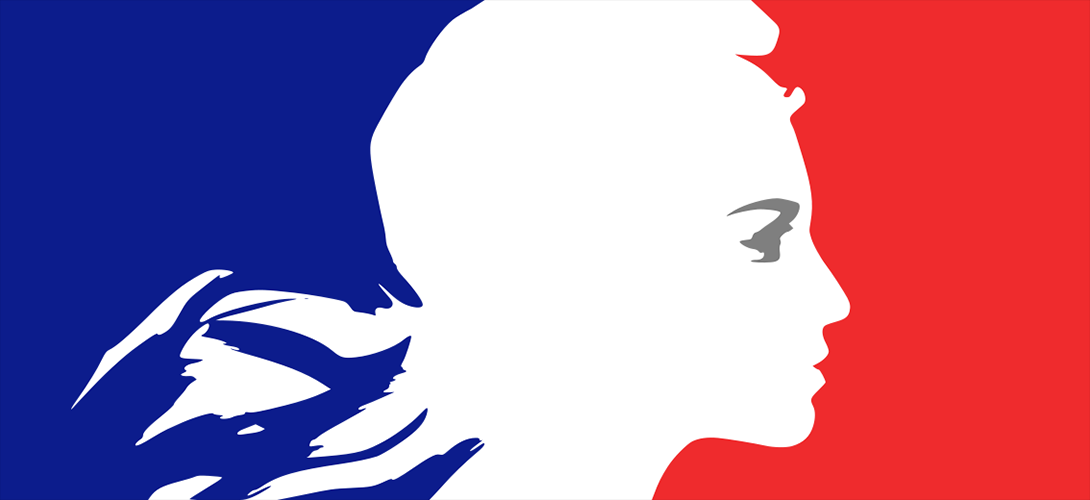 Annexe 6 : Demande d’autorisation d’exportateur agréé pour la préauthentification des certificats A.TR. dans le cadre de l’union douanière UE/Turquie1°) Nom et prénom ou raison sociale et adresse complète du demandeur :2°) Marchandises concernées par la demande :3°) Pays pour lesquels est demandé le statut d’exportateur agréé :4°) Bureaux de douane français et/ou européens par lesquels les marchandises sont exportées :5°) Choix du cachet devant figurer en case 12 des certificats (visa de la douane)□  Cachet du bureau d’exportation□  Cachet spécial agréé par les autorités douanières de l’État d’exportation sur le modèle ci-dessous :←               30 mm		→(1) Sigle de l’État d’exportation : FR pour les autorisations délivrées par des autorités douanières françaises(2) Numéro permettant l’identification de l’exportateur agréé délivré par le bureau d’exportation sur le modèle FR000000/0000 pour un exportateur agréé par les autorités douanières françaises6) Engagements de l’exportateur	Je m’engage à présenter au service des douanes toute justification supplémentaire que celui-ci jugerait nécessaire en vue du contrôle des certificats qui seront établis sur la base de cet agrément et à accepter, le cas échéant, tout contrôle par ledit service de ma comptabilité et des circonstances de la fabrication et de la commercialisation des marchandises susvisées.	Je m’engage à n’émettre des certificats A.TR. préauthentifiés que pour les marchandises pour lesquelles je possède, au moment de l’émission, toutes les preuves ou éléments comptables nécessaires pour prouver leur mise en libre pratique dans l’Union européenne.	J’assume la responsabilité totale de l’utilisation de cette autorisation notamment en cas d’usage incorrect.	Je m’engage, en outre, dans le cas où le statut d’exportateur agréé me serait conféré à signaler spontanément au bureau de douane de délivrance de cet agrément tout changement dans mes sources d’approvisionnement ou mes procédés de fabrication susceptibles d’affecter la situation des marchandises au regard de l’accord d’union douanière UE/Turquie.Fait à 				le											Signature de l’exportateur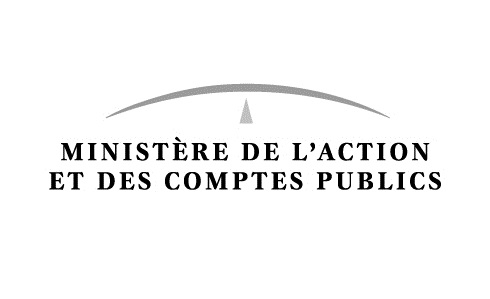 Numéro de tarif douanier SH4Nature du produit↑(1)A. TR.30mm↓(2)(2)